VSTUPNÍ ČÁSTNázev komplexní úlohy/projektuRegulace teploty směšovánímKód úlohy36-u-3/AE49Využitelnost komplexní úlohyKategorie dosaženého vzděláníH (EQF úroveň 3)L0 (EQF úroveň 4)Skupiny oborů36 - Stavebnictví, geodézie a kartografie39 - Speciální a interdisciplinární oboryVazba na vzdělávací modul(y)Měření a regulace II. (MaR II.)ŠkolaStřední odborné učiliště stavební, Plzeň, Borská 55, Borská, PlzeňKlíčové kompetenceKompetence k řešení problémů, Digitální kompetenceDatum vytvoření20. 07. 2019 23:42Délka/časová náročnost - Odborné vzdělávání8Délka/časová náročnost - Všeobecné vzděláváníPoznámka k délce úlohyRočník(y)3. ročníkŘešení úlohyindividuální, skupinovéDoporučený počet žáků4Charakteristika/anotaceKomplexní úloha ověřuje znalosti a dovednosti, které jsou zahrnuty do modulu Měření a regulace II. (MaR II.). Mezi tyto znalosti a dovednosti absolventa modulu patří zejména:orientuje se v problematice regulace vytápění směšovánímrozlišuje a charakterizuje jednotlivé druhy směšovacích armaturprovádí montáž směšovacích sestavuvádí směšovací sestavy do provozu a provádí jejich nastaveníJÁDRO ÚLOHYOčekávané výsledky učeníŽák:Montuje jednotlivé prvky teplovodní OS, připravuje rozvody pro osazení měřících a regulačních prvků, zná pravidla pro uvedení OS do provozu a aplikuje je v praxi:nakreslí a vysvětlí schéma směšování topné vody pomocí třícestného ventilupředvede nastavení a funkci směšování topné vody pomocí třícestného ventilunakreslí a vysvětlí schéma směšování topné vody pomocí čtyřcestného ventilupředvede nastavení a funkci směšování topné vody pomocí čtyřcestného ventiluSpecifikace hlavních učebních činností žáků/aktivit projektu vč. doporučeného časového rozvrhuRealizuje učitel:frontální výklad spojený s projekcí probíraného učiva,názorné ukázky jednotlivých zařízení a jejich částí,názorné předvedení zadané práce.Realizují žáci společně s učitelem:diskuze nad principiálním obsahem výuky a možností využití probíraného učiva.Realizují žáci samostatně:práce ve skupinách, jednotlivé týmy vyhodnotí nejvhodnější řešení, postup, technologii nebo zařízení pro zadaný účel, poté prezentují před třídou výsledky své práce,práce s textem (žáci na základě dodaných materiálů písemně vypracují zadané úkoly),samostatné provádění zadaných prací skupinou žáků,samostatné provádění zadaných prací žákem.Metodická doporučeníÚloha je provázána zejména s předměty nižších ročníků, jejichž znalosti a dovednosti využívá pro získání nových znalostí a dovedností. Jedná se zejména o předměty zaměřené na fyzikální základy vytápění, uspořádání otopných soustav a jejich funkce, zdroje tepla a jejich vlastnosti, druhy armatur včetně armatur otopných těles, vnitřní vodovod, cirkulace teplé (pitné) vody.Metodická doporučení, formy výuky a práce žáků:Pro výuku viz výše (učební činnosti žáků).Frontální instruktáž o průběhu a hodnocení ověřování dosažených výsledků.Individuální ústní zkouška.Řízená diskuze.Hodnocení ústní zkoušky učitelem.Individuální a pro nezbytnou část prací skupinová (2 až 4 žáci) práce při praktickém předvedení funkcí směšovačů.Dohled učitele nad prací žáků.Hodnocení dokončené práce učitelem.Způsob realizaceTeoretická část (ústní zkouška) komplexní úlohy bude řešena ve standardní učebně (vhodným vybavením je datový projektor s PC, reálné, případně obrazové, ukázky probíraných zařízení). Ústní zkouška se bude skládat z teoretické části a praktického úkolu. Při ústní zkoušce má každý žák, při teoretické části, 15 minut čas na přípravu a celkem 15 minut na zodpovězení všech zadaných otázek.Praktická část ústní zkoušky bude řešena na vhodném pracovišti. Může se jednat o školní učebnu, dílnu nebo reálnou stavbu. Pracoviště musí být vybaveno odpovídající otopnou soustavou nebo interaktivní učební sestavou. Na vypracování praktického úkolu ústní zkoušky má každý žák 1 hodinu času (60 minut).PomůckyUčební/zkušební pomůcky učitele teoretické části: obrazový materiál k daným tématům (výkresy otopných soustav, soustav rozvodů teplé (pitné) vody, technická dokumentace probíraných zařízení a prvků (prospekty, technické listy a výkresy regulačních armatur a armatur otopných těles).Zkušební pomůcky pro teoretickou část: alespoň dva vytištěné exempláře souboru otázek pro ústní zkoušku.Učební/zkušební pomůcky pro žáky: psací a rýsovací potřeby, sešit, popř. poznámkový blok.Učební/zkušební pomůcky učitele praktické části: nářadí pro ovládání armatur, odpovídající otopná soustava nebo interaktivní učební sestava.VÝSTUPNÍ ČÁSTPopis a kvantifikace všech plánovaných výstupůÚstní zkouška – náhodně vylosované nebo vyučujícím zadané 3 výsledky učení. Dva výsledky učení budou vylosovány/vybrány ze souboru A + jeden výsledek ze souboru B. Žák zodpoví/provede všechny zadané otázky/úkoly a případné doplňující otázky učitele.Kritéria hodnoceníÚstní zkouška – je hodnocena celkem 15 body. Hodnotí se úplnost a věcná správnost odpovědi. Počet získaných bodů určí zkoušející na základě standardní klasifikační stupnice školy. Ke splnění ústní zkoušky musí žák získat alespoň 45 % bodů (tj. 7 bodů).Doporučená literaturaBAŠTA, Jiří. Topenářská příručka: 120 let topenářství v Čechách a na Moravě. Svazek 1. Praha: GAS, 2001. ISBN 80-86176-82-7.BAŠTA, Jiří. Topenářská příručka: 120 let topenářství v Čechách a na Moravě. Svazek 2. Praha: GAS, 2001. ISBN 80-86176-83-5.CIKHART, Jiří. Předávací stanice tepelných sítí. Praha: Státní nakladatelství technické literatury, 1981. ISBN – není.CIKHART, Jiří. Měření a regulace ve vytápění. 2., upr. vyd. Praha: Státní nakladatelství technické literatury, 1984. ISBN – není.PoznámkyHodnocení zkoušek lze provést dvěma způsoby. Pro průběžné hodnocení, během standardní školní výuky, lze použít stupnici uvedenou ve zkušebních podkladech s hodnocením známkou 1 – 5. Pro výstupní hodnocení formou zápočtu lze použít uvedenou hranici úspěšnosti 45% celkového počtu bodů.Obsahové upřesněníOV RVP - Odborné vzdělávání ve vztahu k RVPPřílohysoubor-otazek-pro-ustni-zkousku.docxMateriál vznikl v rámci projektu Modernizace odborného vzdělávání (MOV), který byl spolufinancován z Evropských strukturálních a investičních fondů a jehož realizaci zajišťoval Národní pedagogický institut České republiky. Autorem materiálu a všech jeho částí, není-li uvedeno jinak, je Karel Kovářík. Creative Commons CC BY SA 4.0 – Uveďte původ – Zachovejte licenci 4.0 Mezinárodní.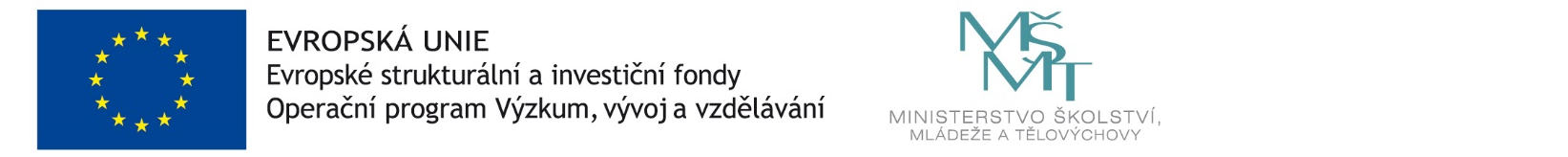 